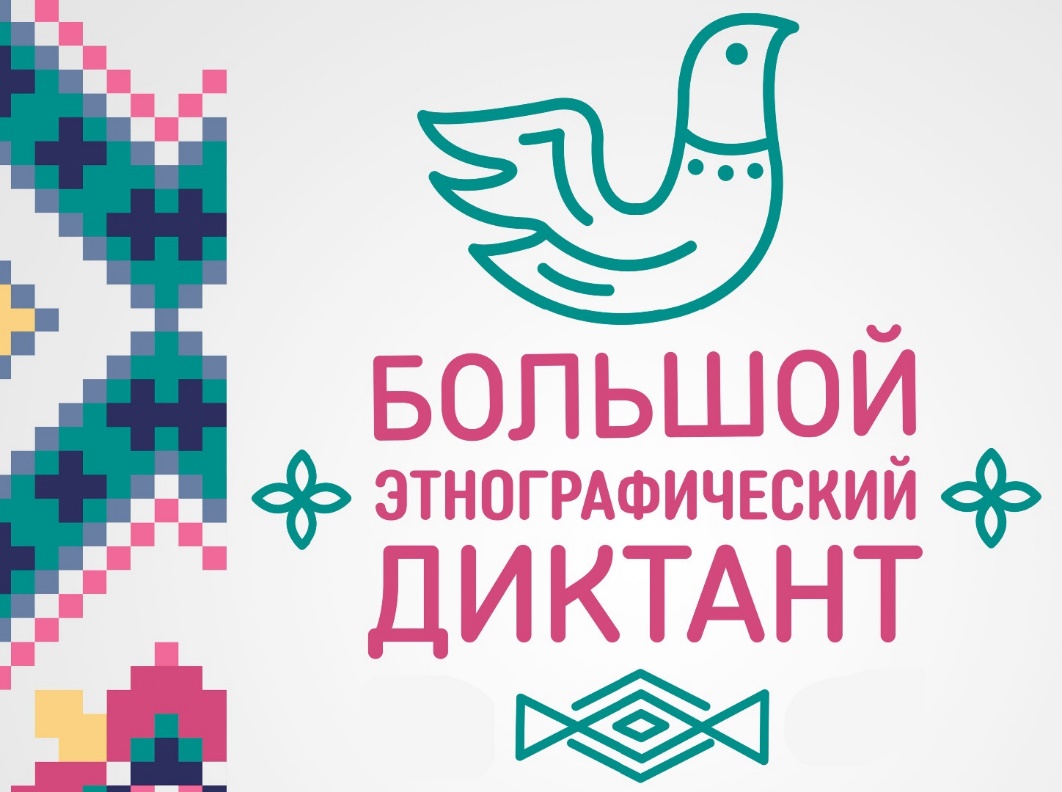 С  3  ноября  по 8 ноября 2020 г.  в нашей стране  прошла образовательная акция «Большой  этнографический  диктант».   В этом году наша школа стала региональной площадкой в Северском районе.Диктант позволил оценить уровень этнографической грамотности обучающихся, их знания о народах, проживающих в России.  Он привлек внимание широкой общественности к вопросам межнационального мира  и согласия.Задания Диктанта оформлены в виде теста и включают в себя:- 20 вопросов – общефедеральная часть Диктанта, единая для всех участников;- 10 вопросов – региональная часть Диктанта, уникальная для каждого субъекта Российской Федерации.Максимальная сумма баллов за выполнение всех заданий – 100.Время прохождения Диктанта – 45 минут .         В этом году у участников появится возможность сразу узнать правильный ответ и получить историческую справку со ссылками на источники.          Ребятам предложено дать ответы  на    вопросы о жителях нашей страны,  особенностях их жизни, языке, которые составлены таким образом, чтобы участникам акции было интересно над  ними  работать. В этой акции приняли участие 102 учащихся нашей школы. Каждый участник акции, принявший участие в Большом   этнографическом  диктанте, получил сертификат.